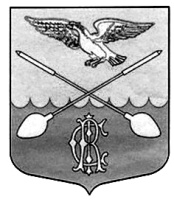 АДМИНИСТРАЦИЯ ДРУЖНОГОРСКОГО ГОРОДСКОГО ПОСЕЛЕНИЯГАТЧИНСКОГО МУНИЦИПАЛЬНОГО РАЙОНАЛЕНИНГРАДСКОЙ ОБЛАСТИПОСТАНОВЛЕНИЕОб утверждении Порядка привлечения граждан к выполнению на добровольной основе социально значимых работ для муниципального образованияВ соответствии со статьей 17 Федерального закона от 06.10.2003 N 131-ФЗ "Об общих принципах организации местного самоуправления в Российской Федерации", Уставом муниципального образования  Дружногорское городское поселение Гатчинского муниципального района Ленинградской области, ПОСТАНОВЛЯЕТ:1. Утвердить Порядок привлечения граждан к выполнению на добровольной основе социально значимых работ для муниципального образования Дружногорское городское поселение Гатчинского муниципального района Ленинградской области согласно приложению к настоящему постановлению.2. Настоящее постановление подлежит официальному опубликованию, размещению на официальном сайте муниципального образования Дружногорское городское поселение Гатчинского муниципального района Ленинградской области поселение в информационно-телекоммуникационной сети «Интернет», и вступает в силу после официального опубликования.Глава администрации:                                                                                  Дружногорского городского поселения:                                                    И.В. Отс                    ПРИЛОЖЕНИЕ к постановлению № 458от  12.12.2017 г.  Порядок привлечения граждан к выполнению на добровольной основе социально значимых работ для муниципального образования1. Настоящий Порядок привлечения граждан к выполнению на добровольной основе социально значимых работ муниципального образования  Дружногорское городское поселение Гатчинского муниципального района Ленинградской области (далее - Порядок) разработан в соответствии с Федеральным законом от 06.10.2003 N 131-ФЗ "Об общих принципах организации местного самоуправления в Российской Федерации", Уставом муниципального образования Дружногорское городское поселение Гатчинского муниципального района Ленинградской области и определяет порядок привлечения граждан к выполнению на добровольной основе социально значимых для муниципального образования  Дружногорское городское поселение Гатчинского муниципального района Ленинградской области работ (в том числе дежурств) в целях решения вопросов местного значения, предусмотренных пунктами 7.1 - 9, 15 и 19 части 1 статьи 14 Федерального закона от 06.10.2003 N 131-ФЗ "Об общих принципах организации местного самоуправления в Российской Федерации".2. Настоящий Порядок не распространяется на случаи мобилизации трудоспособного населения муниципального образования для проведения аварийно-спасательных и других неотложных работ, осуществляемой при введении на всей территории Российской Федерации или в ее отдельных местностях, включая территорию Дружногорского городского поселения, режима чрезвычайного положения по основаниям и в порядке, установленном Федеральным конституционным законом от 30.05.2001 N 3-ФКЗ "О чрезвычайном положении" и на случаи добровольного участия граждан Российской Федерации в охране общественного порядка, установленного Федеральным законом от 02.04.2014 N 44-ФЗ "Об участии граждан в охране общественного порядка".3. Под социально значимыми работами в настоящем Порядке понимаются работы, не требующие специальной профессиональной подготовки и квалификации, для выполнения которых достаточно индивидуального обучения непосредственно перед их выполнением или в процессе их выполнения, осуществляемые в целях решения следующих вопросов местного значения муниципального образования  Дружногорское городское поселение Гатчинского муниципального района Ленинградской области:- участия в профилактике терроризма и экстремизма, а также в минимизации и (или) ликвидации последствий проявлений терроризма и экстремизма;- участия в предупреждении и ликвидации последствий чрезвычайных ситуаций;- обеспечения первичных мер пожарной безопасности в границах населенных пунктов ;- создания условий для массового отдыха жителей и организации обустройства мест массового отдыха населения, включая обеспечение свободного доступа граждан к водным объектам общего пользования и их береговым полосам;- организации благоустройства территории Дружногорского городского поселения (включая освещение улиц, озеленение территории, установку указателей с наименованиями улиц и номерами домов, размещение и содержание малых архитектурных форм).4. К выполнению на добровольной основе социально значимых работ привлекаются совершеннолетние трудоспособные граждане Российской Федерации, проживающие на территории муниципального образования  Дружногорское городское поселение Гатчинского муниципального района Ленинградской области (далее - граждане), в свободное от основной работы или учебы время на безвозмездной основе не более чем один раз в три месяца. Продолжительность социально значимых работ не может составлять более четырех часов подряд.Раздел II. Основные принципы и цели привлечения граждан к выполнению социально значимых работ5. Привлечение граждан к выполнению социально значимых работ основывается на принципах законности, гласности, добровольности, безвозмездности, соблюдения прав и свобод человека и гражданина.6. Целями привлечения граждан к выполнению социально значимых работ являются:1) удовлетворение потребностей жителей муниципального образования  Дружногорское городское поселение Гатчинского муниципального района Ленинградской области в создании и (или) поддержании безопасных условий жизнедеятельности и благоприятной среды обитания;2) повышение уровня социальной активности и социальной ответственности жителей муниципального образования  Дружногорское городское поселение Гатчинского муниципального района Ленинградской области,3) достижение максимальных социальных и экономических результатов участия граждан в социально значимых работах при минимизации затрат.Раздел III. Организация и проведение социально значимых работ7. С инициативой проведения социально значимых работ могут выступать Совет муниципального образования  Дружногорское городское поселение Гатчинского муниципального района Ленинградской области, местная администрация, органы территориального общественного самоуправления, физические и юридические лица.8. Инициатива проведения социально значимых работ физических и юридических лиц, органов территориального общественного самоуправления оформляется в форме письменного обращения на имя главы муниципального образования Дружногорское городское поселение Гатчинского муниципального района Ленинградской области, с указанием видов социально значимых работ, территории их выполнения и обоснованием необходимости их проведения.Инициатива проведения социально значимых работ представительного органа оформляется в форме решения представительного органа, направляемого для рассмотрения главе муниципального образования  Дружногорское городское поселение Гатчинского муниципального района Ленинградской области.9. Инициатива физических и юридических лиц по вопросу проведения социально значимых работ оформляется и рассматривается в соответствии с требованиями оформления и порядком рассмотрения письменных обращений граждан, установленными Федеральным законом от 02.05.2006 N 59-ФЗ "О порядке рассмотрения обращений граждан Российской Федерации".10. Решение о привлечении граждан к выполнению на добровольной основе социально значимых для муниципального образования  Дружногорское городское поселение Гатчинского муниципального района Ленинградской области работ принимается главой администрации муниципального образования Дружногорское городское поселение Гатчинского муниципального района Ленинградской области, в форме постановления администрации.11. Постановление администрации муниципального образования  Дружногорское городское поселение Гатчинского муниципального района Ленинградской области, о привлечении граждан к выполнению на добровольной основе социально значимых для муниципального образования  Дружногорское городское поселение Гатчинского муниципального района Ленинградской области работ официально обнародуется в порядке, установленном Уставом муниципального образования, не позднее, чем за 10 дней до начала проведения социально значимых работ.В случае, если постановление о привлечении граждан к выполнению на добровольной основе социально значимых для муниципального образования  Дружногорское городское поселение Гатчинского муниципального района Ленинградской области работ принято в связи с необходимостью предупреждения чрезвычайных ситуаций в границах муниципального образования Дружногорское городское поселение Гатчинского муниципального района Ленинградской области или для ликвидации их последствий, такое постановление подлежит опубликованию в порядке, установленном Уставом муниципального образования для официального обнародования муниципальных правовых актов, не позднее, чем за 1 день до начала проведения социально значимых работ.12. В постановлении местной администрации указываются:- вопрос местного значения поселения, в целях решения которого организуются социально значимые работы;- время, место и сроки проведения социально значимых работ;- перечень видов социально значимых работ и порядок их проведения;- вопросы материально-технического обеспечения;- должностное лицо администрации сельского поселения муниципального образования Дружногорское городское поселение Гатчинского муниципального района Ленинградской области, ответственное за организацию и проведение социально значимых работ.13. Для участия в выполнении социально значимых работ граждане не позднее, чем за 3 дня до проведения социально значимых работ направляют (подают) в местную администрацию муниципального образования Дружногорское городское поселение Гатчинского муниципального района Ленинградской области письменные заявки на участие в социально значимых работах по форме, установленной в приложении 1 к настоящему Порядку. К заявке прилагается согласие на обработку персональных данных, оформленное в соответствии с законодательством Российской Федерации о персональных данных.В случае, проведения социально значимых для муниципального образования Дружногорское городское поселение Гатчинского муниципального района Ленинградской области работ в связи с необходимостью предупреждения чрезвычайных ситуаций в границах муниципального образования Дружногорское городское поселение Гатчинского муниципального района Ленинградской области или для ликвидации их последствий, названная письменная заявка на участие в социально значимых работах оформляется в день проведения социально значимых работ.14. Организация и проведение социально значимых работ осуществляются местной администрацией.15. Администрация муниципального образования:- обеспечивает оповещение граждан о видах социально значимых работ, времени и местах их проведения, местах сбора граждан;- принимает заявки граждан на участие в социально значимых работах;- осуществляет регистрацию граждан, принимающих участие в социально значимых работах, проверяя соблюдение требований, предусмотренных пунктом 4 настоящего Порядка;- организует учет граждан, принимающих участие в социально значимых работах;- организует материально-техническое обеспечение деятельности граждан, принимающих участие в социально значимых работах;- обеспечивает безопасные условия труда и соблюдение правил охраны труда при осуществлении социально значимых работ, проводит инструктаж по технике безопасности;- определяет гражданам, принимающим участие в социально значимых работах, конкретный вид и объем работ;- обеспечивает непосредственный контроль за ходом проведения социально значимых работ;- ведет табель учета времени выполнения социально значимых работ по форме согласно приложению 2 к настоящему Порядку с соблюдением требований законодательства Российской Федерации о персональных данных;- принимает результат выполненных социально значимых работ.16. Администрация муниципального образования  ведет реестр граждан, подавших заявки на участие в социально значимых работах, и принимавших участие в выполнении социально значимых работ (далее - реестр), по форме, установленной в приложении 3 к настоящему Порядку, с соблюдением требований законодательства Российской Федерации о персональных данных.Реестр хранится в администрации муниципального образования  в соответствии с требованиями архивного делопроизводства.17. Администрация муниципального образования   перед выполнением социально значимых работ назначает лицо, ответственное за проведение инструктажа по технике безопасности.Сведения о проведении инструктажа по технике безопасности до начала выполнения социально значимых работ вносятся ответственным должностным лицом в реестр.18. При определении индивидуального объема и вида работы, привлекаемых к участию в социально значимых работах граждан, должностным лицом администрации Дружногорского городского поселения, ответственным за организацию и проведение социально значимых работ, учитываются их состояние здоровья, возрастные, профессиональные и иные личностные особенности.19. В течение пяти дней со дня окончания срока выполнения социально значимых работ должностное лицо администрации муниципального образования , ответственное за организацию и проведение социально значимых работ, представляет главе администрации муниципального образования, отчет о результатах выполнения социально значимых работ.20. В отчете о результатах выполнения социально значимых работ указываются следующие сведения:- вопросы местного значения, для решения которых граждане привлекались к выполнению социально значимых работ;- место и сроки проведения социально значимых работ;- количество граждан, принимавших участие в выполнении социально значимых работ;- конкретный перечень и объемы выполненных социально значимых работ;- расходы на организацию социально значимых работ.21. Информация об итогах проведения социально значимых работ подлежит официальному обнародованию в течение 10 дней с момента представления главе администрации муниципального образования  отчета о результатах выполнения социально значимых работ.Раздел IV. Финансовое и материально-техническое обеспечение социально значимых работ22. Материально-техническое обеспечение выполнения социально значимых работ осуществляется администрацией муниципального образования  за счет средств местного бюджета.от 12 декабря 2017 года                                                                                 № 458